HELGELAND TINGRETTPostboks 1024
8602 Mo i Rana
E-post: helgeland.tingrett@domstol.noBEGJÆRING OM MORTIFIKASJON Adkomstdokument/Andelsbevis mv.Innsender/fullmektigInnsender/fullmektigNavn/FirmanavnNavn/FirmanavnNavn/FirmanavnNavn/FirmanavnNavn/FirmanavnNavn/FirmanavnFnr./Org.nr.Fnr./Org.nr.KontonummerAdresseAdresseAdresseAdresseAdresseAdresseDeres ref.Deres ref.TelefonFakturaadresse (Hvis denne ikke er den samme som ovenfor) Fakturaadresse (Hvis denne ikke er den samme som ovenfor) Fakturaadresse (Hvis denne ikke er den samme som ovenfor) Fakturaadresse (Hvis denne ikke er den samme som ovenfor) Fakturaadresse (Hvis denne ikke er den samme som ovenfor) Fakturaadresse (Hvis denne ikke er den samme som ovenfor) E-postE-postFremmes begjæringen på vegne av saksøker av en juridisk person eller annen fullmektig enn advokat, må det vedlegges firmaattest og/eller skriftlig fullmakt som bekrefter vedkommendes oppdrag og signatur. Krav om firmaattest gjelder tilsvarende dersom det fra juridisk person avgis slik erklæring som angitt under pkt. 5-6 nedenfor.Fremmes begjæringen på vegne av saksøker av en juridisk person eller annen fullmektig enn advokat, må det vedlegges firmaattest og/eller skriftlig fullmakt som bekrefter vedkommendes oppdrag og signatur. Krav om firmaattest gjelder tilsvarende dersom det fra juridisk person avgis slik erklæring som angitt under pkt. 5-6 nedenfor.Fremmes begjæringen på vegne av saksøker av en juridisk person eller annen fullmektig enn advokat, må det vedlegges firmaattest og/eller skriftlig fullmakt som bekrefter vedkommendes oppdrag og signatur. Krav om firmaattest gjelder tilsvarende dersom det fra juridisk person avgis slik erklæring som angitt under pkt. 5-6 nedenfor.Fremmes begjæringen på vegne av saksøker av en juridisk person eller annen fullmektig enn advokat, må det vedlegges firmaattest og/eller skriftlig fullmakt som bekrefter vedkommendes oppdrag og signatur. Krav om firmaattest gjelder tilsvarende dersom det fra juridisk person avgis slik erklæring som angitt under pkt. 5-6 nedenfor.Fremmes begjæringen på vegne av saksøker av en juridisk person eller annen fullmektig enn advokat, må det vedlegges firmaattest og/eller skriftlig fullmakt som bekrefter vedkommendes oppdrag og signatur. Krav om firmaattest gjelder tilsvarende dersom det fra juridisk person avgis slik erklæring som angitt under pkt. 5-6 nedenfor.Fremmes begjæringen på vegne av saksøker av en juridisk person eller annen fullmektig enn advokat, må det vedlegges firmaattest og/eller skriftlig fullmakt som bekrefter vedkommendes oppdrag og signatur. Krav om firmaattest gjelder tilsvarende dersom det fra juridisk person avgis slik erklæring som angitt under pkt. 5-6 nedenfor.Fremmes begjæringen på vegne av saksøker av en juridisk person eller annen fullmektig enn advokat, må det vedlegges firmaattest og/eller skriftlig fullmakt som bekrefter vedkommendes oppdrag og signatur. Krav om firmaattest gjelder tilsvarende dersom det fra juridisk person avgis slik erklæring som angitt under pkt. 5-6 nedenfor.Fremmes begjæringen på vegne av saksøker av en juridisk person eller annen fullmektig enn advokat, må det vedlegges firmaattest og/eller skriftlig fullmakt som bekrefter vedkommendes oppdrag og signatur. Krav om firmaattest gjelder tilsvarende dersom det fra juridisk person avgis slik erklæring som angitt under pkt. 5-6 nedenfor.Fremmes begjæringen på vegne av saksøker av en juridisk person eller annen fullmektig enn advokat, må det vedlegges firmaattest og/eller skriftlig fullmakt som bekrefter vedkommendes oppdrag og signatur. Krav om firmaattest gjelder tilsvarende dersom det fra juridisk person avgis slik erklæring som angitt under pkt. 5-6 nedenfor. 1Saksøker aktuell andelshaver se mortifikasjonsloven § 1 første ledd   Saksøker aktuell andelshaver se mortifikasjonsloven § 1 første ledd   Saksøker aktuell andelshaver se mortifikasjonsloven § 1 første ledd   Saksøker aktuell andelshaver se mortifikasjonsloven § 1 første ledd   Saksøker aktuell andelshaver se mortifikasjonsloven § 1 første ledd   Saksøker aktuell andelshaver se mortifikasjonsloven § 1 første ledd   Saksøker aktuell andelshaver se mortifikasjonsloven § 1 første ledd   Saksøker aktuell andelshaver se mortifikasjonsloven § 1 første ledd   Saksøker aktuell andelshaver se mortifikasjonsloven § 1 første ledd   Navn/FirmanavnNavn/FirmanavnNavn/FirmanavnNavn/FirmanavnNavn/FirmanavnNavn/FirmanavnFnr./Org.nr.Fnr./Org.nr.TelefonAdresseAdresseAdresseAdresseAdresseAdresseE-postE-postE-post2Dokumentet		Dokumentet		Dokumentet		Dokumentet		Dokumentet		Dokumentet		Dokumentet		Dokumentet		Dokumentet		Andelsbrev/-bevis nr.Andelsbrev/-bevis nr.Pålydende kronerPålydende kronerPålydende kronerAndels-/partialobligasjon nr.Andels-/partialobligasjon nr.Pålydende kronerPålydende kronerBruksrett til leilighet nr.	i	Bolig adresseBruksrett til leilighet nr.	i	Bolig adresseBruksrett til leilighet nr.	i	Bolig adresseBruksrett til leilighet nr.	i	Bolig adresseBruksrett til leilighet nr.	i	Bolig adresseBruksrett til leilighet nr.	i	Bolig adresseBruksrett til leilighet nr.	i	Bolig adresseUtstedt datoUtstedt datoUtsteder (navn/org.nr)Utsteder (navn/org.nr)Utsteder (navn/org.nr)Utsteder (navn/org.nr)Utsteder (navn/org.nr)Utsteder (navn/org.nr)Utsteder (navn/org.nr)Utsteder (navn/org.nr)Utsteder (navn/org.nr)Det skal vedlegges bekreftet kopi/rekonstruksjon av det dokumentet som skal mortifiseres.Det skal vedlegges bekreftet kopi/rekonstruksjon av det dokumentet som skal mortifiseres.Det skal vedlegges bekreftet kopi/rekonstruksjon av det dokumentet som skal mortifiseres.Det skal vedlegges bekreftet kopi/rekonstruksjon av det dokumentet som skal mortifiseres.Det skal vedlegges bekreftet kopi/rekonstruksjon av det dokumentet som skal mortifiseres.Det skal vedlegges bekreftet kopi/rekonstruksjon av det dokumentet som skal mortifiseres.Det skal vedlegges bekreftet kopi/rekonstruksjon av det dokumentet som skal mortifiseres.Det skal vedlegges bekreftet kopi/rekonstruksjon av det dokumentet som skal mortifiseres.Det skal vedlegges bekreftet kopi/rekonstruksjon av det dokumentet som skal mortifiseres.3Erklæring fra saksøker	Erklæring fra saksøker	Erklæring fra saksøker	Erklæring fra saksøker	Erklæring fra saksøker	Erklæring fra saksøker	Erklæring fra saksøker	Erklæring fra saksøker	Erklæring fra saksøker	Dokumentet ble første gang savnet i:Dokumentet ble første gang savnet i:Dokumentet ble første gang savnet i:Dokumentet ble første gang savnet i:Dokumentet ble første gang savnet i:Dokumentet ble første gang savnet i:Dokumentet ble første gang savnet i:Dokumentet ble første gang savnet i:Dokumentet ble første gang savnet i:Dokumentet antas bortkommet på følgende måte:Dokumentet antas bortkommet på følgende måte:Dokumentet antas bortkommet på følgende måte:Dokumentet antas bortkommet på følgende måte:Følgende undersøkelser er gjort for å finne dokumentet:Følgende undersøkelser er gjort for å finne dokumentet:Følgende undersøkelser er gjort for å finne dokumentet:Følgende undersøkelser er gjort for å finne dokumentet:Følgende undersøkelser er gjort for å finne dokumentet:Jeg/vi har ikke forføyet over dokumentet til fordel for tredjemann.Jeg/vi har ikke forføyet over dokumentet til fordel for tredjemann.Jeg/vi har ikke forføyet over dokumentet til fordel for tredjemann.Jeg/vi har ikke forføyet over dokumentet til fordel for tredjemann.Jeg/vi har ikke forføyet over dokumentet til fordel for tredjemann.Jeg/vi har ikke forføyet over dokumentet til fordel for tredjemann.Jeg/vi har ikke forføyet over dokumentet til fordel for tredjemann.Jeg/vi har ikke forføyet over dokumentet til fordel for tredjemann.Jeg/vi har ikke forføyet over dokumentet til fordel for tredjemann.Ovennevnte dokument er bortkommet. Dokumentet begjæres mortifisert og autorisert kopi utstedt.Ovennevnte dokument er bortkommet. Dokumentet begjæres mortifisert og autorisert kopi utstedt.Ovennevnte dokument er bortkommet. Dokumentet begjæres mortifisert og autorisert kopi utstedt.Ovennevnte dokument er bortkommet. Dokumentet begjæres mortifisert og autorisert kopi utstedt.Ovennevnte dokument er bortkommet. Dokumentet begjæres mortifisert og autorisert kopi utstedt.Ovennevnte dokument er bortkommet. Dokumentet begjæres mortifisert og autorisert kopi utstedt.Ovennevnte dokument er bortkommet. Dokumentet begjæres mortifisert og autorisert kopi utstedt.Ovennevnte dokument er bortkommet. Dokumentet begjæres mortifisert og autorisert kopi utstedt.Ovennevnte dokument er bortkommet. Dokumentet begjæres mortifisert og autorisert kopi utstedt.Jeg/vi er gjort kjent med at det er straffbart å avgi uriktig erklæring.Jeg/vi er gjort kjent med at det er straffbart å avgi uriktig erklæring.Jeg/vi er gjort kjent med at det er straffbart å avgi uriktig erklæring.Jeg/vi er gjort kjent med at det er straffbart å avgi uriktig erklæring.Jeg/vi er gjort kjent med at det er straffbart å avgi uriktig erklæring.Jeg/vi er gjort kjent med at det er straffbart å avgi uriktig erklæring.Jeg/vi er gjort kjent med at det er straffbart å avgi uriktig erklæring.Jeg/vi er gjort kjent med at det er straffbart å avgi uriktig erklæring.Jeg/vi er gjort kjent med at det er straffbart å avgi uriktig erklæring.Dato:Underskrift: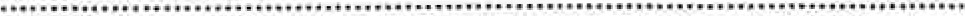 Navn med blokkbokstaver:Underskrift:Navn med blokkbokstaver:Underskrift:Navn med blokkbokstaver:Underskrift:Navn med blokkbokstaver:Underskrift:Navn med blokkbokstaver:Underskrift:Navn med blokkbokstaver:Underskrift:Navn med blokkbokstaver:Underskrift:Navn med blokkbokstaver:4 Erklæring fra utsteder	Erklæring fra utsteder	Erklæring fra utsteder	Erklæring fra utsteder	Erklæring fra utsteder	Erklæring fra utsteder	Erklæring fra utsteder	Erklæring fra utsteder	Erklæring fra utsteder	Følgende står oppført som eier av dokumentet:Følgende står oppført som eier av dokumentet:Følgende står oppført som eier av dokumentet:Følgende står oppført som eier av dokumentet:Følgende står oppført som eier av dokumentet:Følgende står oppført som eier av dokumentet:Følgende står oppført som eier av dokumentet:Følgende står oppført som eier av dokumentet:Følgende står oppført som eier av dokumentet:Opprinnelig eierOpprinnelig eierOpprinnelig eierNåværende eierNåværende eierNåværende eierNåværende eierUtstedt datoUtstedt datoIngen andre enn saksøkeren har meldt seg med krav i henhold til dokumentet.Ingen andre enn saksøkeren har meldt seg med krav i henhold til dokumentet.Ingen andre enn saksøkeren har meldt seg med krav i henhold til dokumentet.Ingen andre enn saksøkeren har meldt seg med krav i henhold til dokumentet.Ingen andre enn saksøkeren har meldt seg med krav i henhold til dokumentet.Ingen andre enn saksøkeren har meldt seg med krav i henhold til dokumentet.Ingen andre enn saksøkeren har meldt seg med krav i henhold til dokumentet.Ingen andre enn saksøkeren har meldt seg med krav i henhold til dokumentet.Ingen andre enn saksøkeren har meldt seg med krav i henhold til dokumentet.Vi kjenner for øvrig ikke til noe som kan være til hinder for mortifikasjon.Vi kjenner for øvrig ikke til noe som kan være til hinder for mortifikasjon.Vi kjenner for øvrig ikke til noe som kan være til hinder for mortifikasjon.Vi kjenner for øvrig ikke til noe som kan være til hinder for mortifikasjon.Vi kjenner for øvrig ikke til noe som kan være til hinder for mortifikasjon.Vi kjenner for øvrig ikke til noe som kan være til hinder for mortifikasjon.Vi kjenner for øvrig ikke til noe som kan være til hinder for mortifikasjon.Vi kjenner for øvrig ikke til noe som kan være til hinder for mortifikasjon.Vi kjenner for øvrig ikke til noe som kan være til hinder for mortifikasjon.Dato•Underskrift: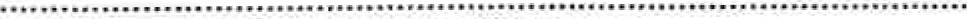 Navn med blokkbokstaver:Underskrift:Navn med blokkbokstaver:Underskrift:Navn med blokkbokstaver:Underskrift:Navn med blokkbokstaver:Underskrift:Navn med blokkbokstaver:Underskrift:Navn med blokkbokstaver:Underskrift:Navn med blokkbokstaver:Underskrift:Navn med blokkbokstaver:Firmaattest av nyere dato som viser hvem som kan undertegne for utsteder skal vedlegges.Firmaattest av nyere dato som viser hvem som kan undertegne for utsteder skal vedlegges.Firmaattest av nyere dato som viser hvem som kan undertegne for utsteder skal vedlegges.Firmaattest av nyere dato som viser hvem som kan undertegne for utsteder skal vedlegges.Firmaattest av nyere dato som viser hvem som kan undertegne for utsteder skal vedlegges.Firmaattest av nyere dato som viser hvem som kan undertegne for utsteder skal vedlegges.Firmaattest av nyere dato som viser hvem som kan undertegne for utsteder skal vedlegges.Firmaattest av nyere dato som viser hvem som kan undertegne for utsteder skal vedlegges.Firmaattest av nyere dato som viser hvem som kan undertegne for utsteder skal vedlegges.5 Erklæring tidligere eiere etter dokumentet vis dokumentet er transportert	 Erklæring tidligere eiere etter dokumentet vis dokumentet er transportert	 Erklæring tidligere eiere etter dokumentet vis dokumentet er transportert	 Erklæring tidligere eiere etter dokumentet vis dokumentet er transportert	 Erklæring tidligere eiere etter dokumentet vis dokumentet er transportert	 Erklæring tidligere eiere etter dokumentet vis dokumentet er transportert	 Erklæring tidligere eiere etter dokumentet vis dokumentet er transportert	 Erklæring tidligere eiere etter dokumentet vis dokumentet er transportert	 Erklæring tidligere eiere etter dokumentet vis dokumentet er transportert	Dersom registrert eier er en annen enn saksøker, må erklæring avgis av registrert eier og eventuelle tidligere/senere eiereDersom registrert eier er en annen enn saksøker, må erklæring avgis av registrert eier og eventuelle tidligere/senere eiereDersom registrert eier er en annen enn saksøker, må erklæring avgis av registrert eier og eventuelle tidligere/senere eiereDersom registrert eier er en annen enn saksøker, må erklæring avgis av registrert eier og eventuelle tidligere/senere eiereDersom registrert eier er en annen enn saksøker, må erklæring avgis av registrert eier og eventuelle tidligere/senere eiereDersom registrert eier er en annen enn saksøker, må erklæring avgis av registrert eier og eventuelle tidligere/senere eiereDersom registrert eier er en annen enn saksøker, må erklæring avgis av registrert eier og eventuelle tidligere/senere eiereDersom registrert eier er en annen enn saksøker, må erklæring avgis av registrert eier og eventuelle tidligere/senere eiereDersom registrert eier er en annen enn saksøker, må erklæring avgis av registrert eier og eventuelle tidligere/senere eiereJeg/vi har ikke noe å kreve i henhold til dokumentet.Jeg/vi har ikke noe å kreve i henhold til dokumentet.Jeg/vi har ikke noe å kreve i henhold til dokumentet.Jeg/vi har ikke noe å kreve i henhold til dokumentet.Jeg/vi har ikke noe å kreve i henhold til dokumentet.Jeg/vi har ikke noe å kreve i henhold til dokumentet.Jeg/vi har ikke noe å kreve i henhold til dokumentet.Jeg/vi har ikke noe å kreve i henhold til dokumentet.Jeg/vi har ikke noe å kreve i henhold til dokumentet.Dato:Dato:Dato:Dato:Underskrift: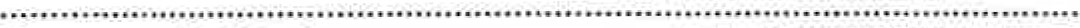 Navn med blokkbokstaverUnderskrift:Navn med blokkbokstaverUnderskrift:Navn med blokkbokstaverUnderskrift:Navn med blokkbokstaverUnderskrift:Navn med blokkbokstaver6TilleggsopplysningerTilleggsopplysninger7VedleggVedlegg Bekreftet dokumentkopi Bekreftet dokumentkopi Bekreftet dokumentkopi Bekreftet dokumentkopiRekonstruksjonFullmaktFirmaattestFirmaattestFirmaattestFirmaattestAnnet spesifiser Annet spesifiser Annet spesifiser 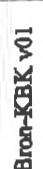 o OBS: Begjæringen innsendes i kun ett eksemplar. Begjæringen m/vedlegg kan av advokater sendes i Aktørportalen. Ellers skal begjæringen m/vedlegg sendes per post.Se vår hjemmeside https://www.domstol.no/no/mortifikasjon/ for ytterligere veiledning og informasjon.OBS: Begjæringen innsendes i kun ett eksemplar. Begjæringen m/vedlegg kan av advokater sendes i Aktørportalen. Ellers skal begjæringen m/vedlegg sendes per post.Se vår hjemmeside https://www.domstol.no/no/mortifikasjon/ for ytterligere veiledning og informasjon.OBS: Begjæringen innsendes i kun ett eksemplar. Begjæringen m/vedlegg kan av advokater sendes i Aktørportalen. Ellers skal begjæringen m/vedlegg sendes per post.Se vår hjemmeside https://www.domstol.no/no/mortifikasjon/ for ytterligere veiledning og informasjon.OBS: Begjæringen innsendes i kun ett eksemplar. Begjæringen m/vedlegg kan av advokater sendes i Aktørportalen. Ellers skal begjæringen m/vedlegg sendes per post.Se vår hjemmeside https://www.domstol.no/no/mortifikasjon/ for ytterligere veiledning og informasjon.OBS: Begjæringen innsendes i kun ett eksemplar. Begjæringen m/vedlegg kan av advokater sendes i Aktørportalen. Ellers skal begjæringen m/vedlegg sendes per post.Se vår hjemmeside https://www.domstol.no/no/mortifikasjon/ for ytterligere veiledning og informasjon.OBS: Begjæringen innsendes i kun ett eksemplar. Begjæringen m/vedlegg kan av advokater sendes i Aktørportalen. Ellers skal begjæringen m/vedlegg sendes per post.Se vår hjemmeside https://www.domstol.no/no/mortifikasjon/ for ytterligere veiledning og informasjon.OBS: Begjæringen innsendes i kun ett eksemplar. Begjæringen m/vedlegg kan av advokater sendes i Aktørportalen. Ellers skal begjæringen m/vedlegg sendes per post.Se vår hjemmeside https://www.domstol.no/no/mortifikasjon/ for ytterligere veiledning og informasjon.OBS: Begjæringen innsendes i kun ett eksemplar. Begjæringen m/vedlegg kan av advokater sendes i Aktørportalen. Ellers skal begjæringen m/vedlegg sendes per post.Se vår hjemmeside https://www.domstol.no/no/mortifikasjon/ for ytterligere veiledning og informasjon.OBS: Begjæringen innsendes i kun ett eksemplar. Begjæringen m/vedlegg kan av advokater sendes i Aktørportalen. Ellers skal begjæringen m/vedlegg sendes per post.Se vår hjemmeside https://www.domstol.no/no/mortifikasjon/ for ytterligere veiledning og informasjon.